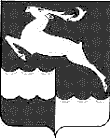 ЯРКИНСКИЙ СЕЛЬСКИЙ СОВЕТ ДЕПУТАТОВКЕЖЕМСКОГО РАЙОНАРЕШЕНИЕПРОЕКТ О ВНЕСЕНИИ ИЗМЕНЕНИЙ В УСТАВ ЯРКИНСКОГО СЕЛЬСОВЕТА КЕЖЕМСКОГО РАЙОНА КРАСНОЯРСКОГО КРАЯВ целях приведения Устава Яркинского сельсовета Кежемского района Красноярского края в соответствие с требованиями действующего Федерального законодательства и законодательства Красноярского края, руководствуясь статьями 21, 27, 60Устава Яркинского сельсовета Кежемского района Красноярского края (далее – Устав), Яркинский сельский Совет депутатов РЕШИЛ:1.Внести в Устав следующие изменения:1.1. Дополнить Устав статьей 1.1 следующего содержания:«Статья 1.1. Наименование муниципального образованияПолное наименование муниципального образования – «сельское поселение Яркинский сельсовет Кежемского муниципального района Красноярского края», сокращенное – «Яркинский сельсовет Кежемского района Красноярского края», «Яркинский сельсовет». Данные наименования равнозначны.»;1.2. Пункт 1 статьи 6 Устава дополнить подпунктом 9.1 следующего содержания:«9.1) принятие в соответствии с гражданским законодательством Российской Федерации решения о сносе самовольной постройки, решения о сносе самовольной постройки или ее приведении в соответствие с предельными параметрами разрешенного строительства, реконструкции объектов капитального строительства, установленными правилами землепользования и застройки, документацией по планировке территории, или обязательными требованиями к параметрам объектов капитального строительства, установленными федеральными законами»;1.3. Подпункт 15 пункта 1 статьи 6 Устава после слов «за сохранностью автомобильных дорог местного значения в границах населенных пунктов поселения,» дополнить словами «организация дорожного движения,»;1.4. Подпункт 24 пункта 1 статьи 6 Устава изложить в следующей редакции:«24)участие в организации деятельности по накоплению (в том числе раздельному накоплению) и транспортированию твердых коммунальных отходов;»;1.5. В подпункте 33 пункта 1 статьи 6 Устава слова «О государственном кадастре недвижимости» заменить словами «О кадастровой деятельности»;1.6.В подпункте 11 пункта 1 статьи 16 Устава слова «частями 3, 5 и 7.2 заменить словами «частями 3, 3.1-1, 5 и 7.2»;1.7. В подпункте 1.4 пункта 1.1 статьи 28 Устава слова «частями 3, 5 и 7.2 заменить словами «частями 3, 3.1-1,5, и 7.2».1.8. Статью 61 Устава дополнить пунктом 6 следующего содержания:«7.Действие подпункта 23 пункта 1 статьи 7 настоящего Устава в редакции Решения Яркинского сельского Совета депутатов от           №    «О внесении изменений в Устав Яркинского сельсовета Яркинского района Красноярского края» приостановить до 01 января 2021 года в соответствии с Законом Красноярского края от 31.10.2019 № 8-3238 «О внесении изменений в статью 1 Закона края «О закреплении вопросов местного значения за сельскими поселениями Красноярского края.».2. Направить настоящее Решение на государственную регистрацию в Управление Министерства юстиции Российской Федерации по Красноярскому краю в течение 15 дней со дня его принятия.3. Настоящее Решение подлежит официальному опубликованию после его государственной регистрации и вступает в силу со дня официального опубликования.Глава Яркинского сельсовета обязан опубликовать зарегистрированное Решение, в течение 7 дней со дня его поступления из Управления Министерства юстиции Российской Федерации по Красноярскому краю.4.Глава Яркинского сельсовета обязан направить сведения об источнике и дате официального опубликования настоящего Решения в Управление Министерства юстиции Российской Федерации по Красноярскому краю в течение 10 дней со дня официального опубликования.5. Контроль за исполнением настоящего Решения возложить на Главу Яркинского сельсовета.От  23.07.2020с. Яркино№ 18 Глава Яркинского сельсовета, председатель Яркинского сельского Совета депутатовИ.Н. Рукосуева